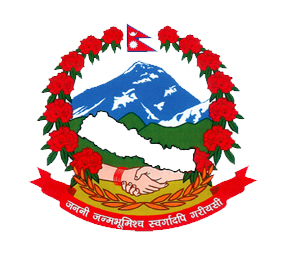 गौर नगरपालिकानगर कार्यपालिकाको कार्यालयगौर,रौतहटविनियोजन P]न,२०७५uf}/ gu/kflnsfsf] ljlgof]hg P]g @)&%k|df0fLs/0fldltM–@)&%÷)#÷@@k|:tfjgfMuf}/ gu/kflnsfsf] cfly{s aif{ @)&%.)&^sf] ;]jf / sfo{x?sf] nflu ;l~rtsf]ifaf6 s]xL/sdvr{ ug]{ clwsf/ lbg / ;f] /sdljlgof]hg ug{ jf~5gLo ePsf]n], g]kfnsf] ;+ljwfgsf] wf/f @@( sf] pk–wf/f -@_ adf]lhduf}/ gu/kflnsfsf]gu/ ;efn] of] P]g agfPsf] 5 .!=;+lIfKtgfd / k|f/DeM -!_ o; P]gsf] gfd æ uf}/ gu/kflnsfsf]ljlgof]hg P]g, @)&%Æ /x]sf] 5.-@_ of] P]g t'?Gt k|f/De x'g]5 .@= cfly{s jif{ @)&%.)&^ sf] lgldQ ;l~rt sf]ifaf6 /sd vr{ ug]{ clwsf/M -!_ cfly{s jif{ @)&$.)&% sf] lgldQ uf}/ gu/kflnsfsf], gu/ sfo{kflnsf, j8f ;ldlt, ljifout zfvfn] ug]{ ;]jf / sfo{x?sf lgldQ cg';"rL ! df plNnlvt rfn" vr{, k"Flhut vr{ / lalQo Joj:yfsf] /sd ;d]t u/L	 hDdf	/sd	?=$^,*#,#&,^&)÷–-cIf]?kL 5ofln; s/f]8 lqof;L nfv ;}lt; xhf/ 5 ;o ;Q/L ?k}of dfq_df ga9fO{ lglb{i6 ul/P adf]lhd ;l~rt sf]ifaf6 vr{ ug{ ;lsg] 5 . #= ljlgof]hgM -!_ o; P]g4f/f ;l~rt sf]ifaf6 vr{ ug{ clwsf/ lbOPsf] /sd cfly{s jif{ @)&%.)&^ sf] lgldt uf}/ gu/kflnsfsf] gu/ sfo{kflnsf, j8f ;ldlt / ljifout zfvfn] ug]{ ;]jf / sfo{x?sf] lgldQ ljlgof]hg ul/g]5 .	-@_pkbkmf -!_ df h'g;'s} s'/f n]lvPsf] ePtf klg gu/ sfo{kflnsf,sfof{no, j8f ;ldlt / ljifout zfvfn] ug]{ ;]jf / sfo{x?sf] lgldQ ljlgof]hg u/]sf] /sd dWo] s'g}df art x'g] / s'g}df ck'u x'g] b]lvg cfPdf gu/sfo{kflnsfn] art x'g] zLif{saf6 gk'u x'g] zLif{sdf /sd ;fg{ ;Sg]5. o;/L /sd ;fbf{ Ps zLif{saf6 ;f] zLif{ssf] hDdf /sdsf] ;fdfGotof @% k|ltztdf ga9\g] u/L s'g} Ps jf Ps eGbf a9L zLif{sx?af6 csf]{ Ps jf Ps eGbf a9L zLif{sx?df /sd ;fg{ tyf lgsf;f / vr{ hgfpg ;lsg]5 . 	-#_ k"Flhut vr{ / ljQLo Joj:yftkm{ ljlgof]lht /sd ;fFjf e'QmfgL vr{ / Jofh e'QmfgL vr{ zLif{sdf afx]s cGo rfn" vr{ zLif{s tkm{ ;fg{ / laQLo Joj:yf cGtu{t ;fFjf e'QmfgL vr{ tkm{ lalgof]lht /sd Aofh e'QmfgL vr{ zLif{sdf afx]s cGoq ;fg{ ;lsg] 5}g .t/ rfn' tyf k"Flhut vr{ / ljQLo Joj:yfsf] vr{ Joxf]g{ Ps ;|f]taf6 csf]{ ;|f]tdf /sd ;fg{ ;lsg] 5 .	-$_ pkbkmf -#_ df h'g;'s} s'/f n]lvPsf] ePtf klg s'g} zLif{sdf5'6ofO{Psf] of]hgf jf sfo{qmdsf] /sd s'g} sf/0fn] ubf{ To:tf] of]hgf jf sfo{qmd ;+rfng jf sfof{Gjog x'g g;s]df jf x'g g;Sg] cj:yf ePdf jf cGo lgsfoaf6 To:tf] of]hgf jf sfo{qmd :jLs[t eO{ ;+rfng x'g] eO{ vr{ gx'g] ePdf gu/ sfo{kflnsfn] lg0f{o u/L To:tf] lzif{sdf 5'6ofO{Psf] of]hgf jf sfo{qmdsf] /sd csf]{ lzif{ssf] of]hgf jf sfo{qmddf jf gu/ sfo{kflnsfn] cfjZos 7fg]sf] s'g} gofF zLif{sut of]hgf jf sfo{qmddf cf+lz+s jf ;Dk"0f{ ?kdf/sdfGt/ ug{ tyf lgsf;f / vr{ hgfpg ;Sg]5 . 